FORMULÁRIO VIII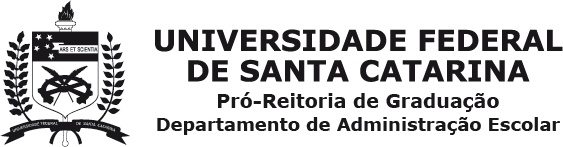 Assinale sua modalidade de ingresso: (  )  SISU   (  )VESTIBULAR  (  ) REOPÇÃODECLARAÇÃO DE PENSÃO ALIMENTÍCIAEu, _________________________________________, (estado civil) 	__, inscrito no CPF sob o nº ___________________, RG nº___________________, residente e domiciliado no endereço  		__, nº _________, complemento	__,   bairro _________________, município de ______________, estado _____, declaro que (  ) não (  ) sim,  recebi o pagamento referente à pensão alimentícia em meu  nome ou em nome de dependentes nos meses de _____, ______ e _____ do ano de ________, no valor de R$_________________________.Declaro que o(s) dado(s) apresentado(s) é(são) verdadeiro(s) e estou ciente de que a omissão de informações ou a apresentação de dados ou documentos falsos e/ou divergentes, conforme determinado no art. 9º da Portaria Normativa nº 18/2012 MEC, ensejará o cancelamento da matrícula do candidato(a) dentro da modalidade de cota inscrita nesta Instituição Federal de ensino, sem prejuízo das sanções penais eventualmente cabíveis. Autorizo, ainda, a averiguação das informações acima pelo Serviço de Atenção Socioassistencial. 	, 	de 	de 	.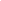 Assinatura do(a) Declarante(conforme documento de identificação apresentado)    *Os meses de referência estão dispostos na portaria de matrícula do seu processo seletivo.Código Penal: Estelionato: Art. 171 – Obter, para si ou para outrem, vantagem ilícita, em prejuízo alheio, induzindo ou mantendo alguém em erro, mediante artifício, ardil, ou qualquer outro meio fraudulento. Pena: reclusão, de um a cinco anos, e multa. Falsidade Ideológica: Art. 299 – Omitir, em documento público ou particular, declaração que dele devia constar, ou nele inserir ou fazer inserir declaração falsa ou diversa da que devia ser descrita, com o fim de prejudicar direito, criar obrigação ou alterar a verdade sobre fato juridicamente relevante. Pena: reclusão de um a cinco anos, e multa, se o documento é público, e reclusão de um a três anos, e multa, se o documento é particular.